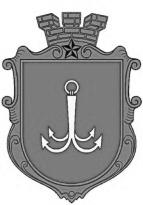 ОДЕСЬКА МІСЬКА РАДАПОСТІЙНА КОМІСІЯЗ ПИТАНЬ ПЛАНУВАННЯ, БЮДЖЕТУ І ФІНАНСІВ ________________№_________________на №______________від______________┌						┐ПОРЯДОК  ДЕННИЙзасідання комісії20.02.2024 р.                   16-00                 Велика зала1. Розгляд проєкту рішення «Про внесення змін до Міської цільової програми «Безпечне місто Одеса» на 2020 – 2024 роки, затвердженої рішенням Одеської міської ради від 18 березня 2020 року № 5797-VII» (звернення № 01.1-17/109 від 19.02.2024 року).2. Розгляд проєкту рішення «Про внесення змін до Міської цільової Програми цивільного захисту населення і територій  від надзвичайних ситуацій техногенного і природного характеру, забезпечення пожежної безпеки на території м. Одеси  на  2022 – 2026  роки, затвердженої рішенням Виконавчого  комітету Одеської міської ради  від  05 квітня 2022 року № 40».пл. Думська, 1, м. Одеса, 65026, Україна